附件4：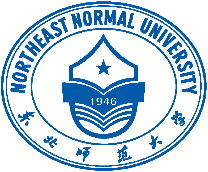 2018年东北师范大学马克思主义理论学科全国优秀大学生暑期夏令营本科所在学校院系教务部门证明备注：第一、该成绩排名证明将作为我校夏令营参营资格选拔的重要参考信息，请教务部门协助提供该生前两年半的成绩排名。第二、班级排名和专业排名至少提供一项。第三、学生网上填报的排名须与此排名一致，不一致者将视为无效报名。教务部门负责人签字：______________ （加盖院系教务部门公章）                                         年     月     日 申请人：申请人：申请人所在班级总人数：申请人所在班级总人数：申请人班级排名：____% 以内申请人所在专业总人数：申请人所在专业总人数：申请人专业排名：____% 以内